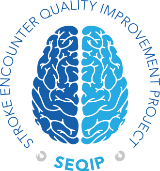 TYPE OF RESOURCENAME OF AGENCYPHONEADDRESSAdult Day CentersArea Agencies on Aging and Independent Living ResourcesChildcare ServicesCommunity Based EducationCommunity Faith NursesDriving AssessmentDurable Medical EquipmentFood Bank/Nutritional ServicesHealth DepartmentHome Health AgenciesHome Adaptation/Modification ServicesHospital(s)Housing Support (HUD, etc)Legal ServicesLong Term Care FacilitiesMedicare ServicesMedicare Contact Center Operations1-800-MEDICARE (1-800-633-4227)https://www.mymedicare.gov PO Box 1270Lawrence, KS 66044TYPE OF RESOURCENAME OF AGENCYPHONEADDRESSMental Health Support ServicesPrescription Assistance(Financial help with medications)GoodRx1-855-268-2822https://www.goodrx.com/ Rehabilitation Services - AcuteRehabilitation Services - OutpatientRespite CareSenior Citizen CentersSkilled Nursing FacilitiesSocial Security Offices(Disability, Medicaid)Transportation ServicesVeterans Services/SupportVocational Rehabilitation Services